§304.  Filing of schedules of rates, terms and conditionsEvery public utility shall file with the commission, within a time to be fixed by the commission, schedules which shall be open to public inspection. The schedules shall show all rates, tolls and charges which the utility has established and which are in force at the time for any service performed by it within the State, or for any service in connection with or performed by any public utility controlled or operated by it or in conjunction with it. Every public utility shall file with and as part of its schedules all terms and conditions that in any manner affect the rates charged or to be charged for any service.  [PL 1987, c. 141, Pt. A, §6 (NEW).]Public utility schedules which were formerly designated as rules shall be designated as terms and conditions.  All such schedules to be filed with the commission shall be designated as terms and conditions.  [PL 1987, c. 141, Pt. A, §6 (NEW).]SECTION HISTORYPL 1987, c. 141, §A6 (NEW). The State of Maine claims a copyright in its codified statutes. If you intend to republish this material, we require that you include the following disclaimer in your publication:All copyrights and other rights to statutory text are reserved by the State of Maine. The text included in this publication reflects changes made through the First Regular and First Special Session of the 131st Maine Legislature and is current through November 1. 2023
                    . The text is subject to change without notice. It is a version that has not been officially certified by the Secretary of State. Refer to the Maine Revised Statutes Annotated and supplements for certified text.
                The Office of the Revisor of Statutes also requests that you send us one copy of any statutory publication you may produce. Our goal is not to restrict publishing activity, but to keep track of who is publishing what, to identify any needless duplication and to preserve the State's copyright rights.PLEASE NOTE: The Revisor's Office cannot perform research for or provide legal advice or interpretation of Maine law to the public. If you need legal assistance, please contact a qualified attorney.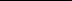 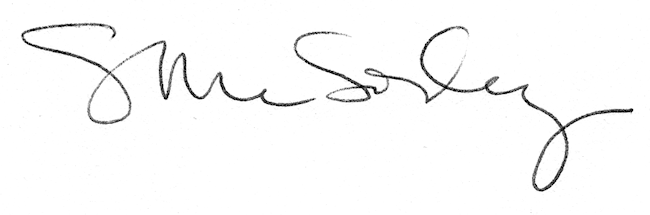 